Плахтина Тамара СергіївнаУчитель німецької мови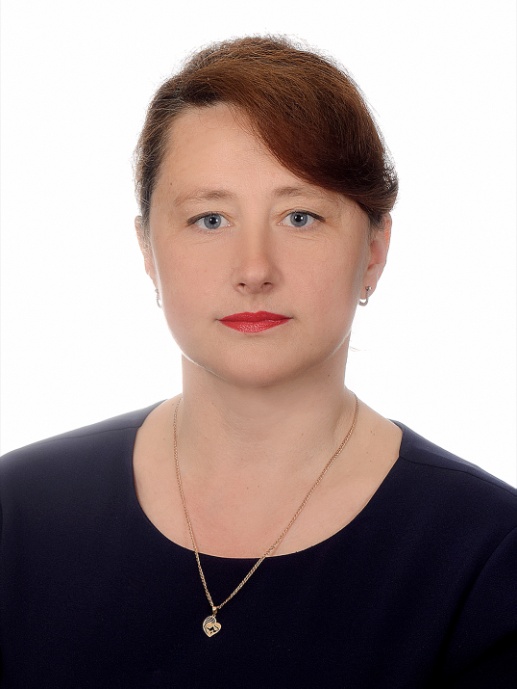 Спеціаліст вищої категорії, старший учительПедагогічне кредо: «Чим більше ми розвиваємо й вдосконалюємо себе, чим повніше реалізуємо свої можливості, тим цікавішими ми стаємо для оточення, тим вагомішим є наш внесок у спільну діяльність і спілкування з іншими людьми»Методична проблема:  «Формування комунікативних компетентностей учнів на уроках німецької мови  шляхом впровадження діяльнісного навчання»Перед собою ставлю мету з’ясувати й довести:-  які шляхи є ефективними для формування в учнів    комунікативної компетентності, зокрема під час роботи в НУШ;- як доцільно використовувати діяльнісний метод на уроках німецької мови;- як працювати над пошуком нових методик та впроваджувати їх у навчальний процес;- як захопити, зацікавити, вселити впевненість у своїх силах, допомогти здобути міцні знання та  зрозуміти важливість німецької мови в житті учнів;- як досягти поставленої цілі.Останнім часом життя  висуває перед нами потребу у спілкуванні та співпраці з різними країнами. В особистих, культурних, професійних та економічних контактах беруть участь люди з різними мовами та культурними традиціями. Саме ці потреби сприяли реформі в галузі викладання іноземної мови. Нові підходи до сучасного уроку вимагають зорієнтовувати учня не лише на засвоєння певного обсягу знань, а й на розвиток його пізнавальних запитів, творчого потенціалу, мислення та діяльності. Саме діяльнісний підхід до навчання  є альтернативним методу передачі знань та їх пасивного засвоєння, дає змогу досягти освітніх цілей, що втілюють потреби суспільства й держави, спрямовує освітній процес на розвиток ключових компетентностей і наскрізних умінь особистості, застосування теоретичних знань на практиці, формування здібностей до самоосвіти і командної роботи, успішну інтеграцію в соціум і професійну самореалізацію. Через таке навчання покращується розуміння та збереження школярами інформації, забезпечується розвиток їх когнітивних та метакогнітивних умінь, зокрема таких, як: розв’язувати проблеми, критично та системно мислити, приймати рішення, оцінювати ризики тощо. Діяльнісний підхід є сучасним підходом до навчання іноземної мови.  Мета такого навчання: розширення можливостей учнів діяти іноземною мовою, діяти лінгвістично в ситуаціях справжнього спілкування. Учням надається достатньо можливостей для активного використання мови, вбудованої в соціальний контекст, на основі взаємодії (між учнями та автентичними матеріалами, взаємодії в партнерській та груповій роботі, взаємодії з учителем). Учні стикаються з ситуаціями (переважно мовними), які мають важливе значення для середовища їхнього життя. Вони повинні діяти так, щоб  могти знайти власні рішення.Основна увага приділяється комунікативному успіху. Від досягнення цієї мети залежить формальна правильність. Навчання граматики та лексики не є самоціллю. Вони служать тому, щоб мовні засоби могли бути використані в спілкуванні для вирішення конкретних завдань.Саме діяльнісний підхід є одним з головних інструментів реалізації Концепції Нової української школи, механізмом запровадження Державного стандарту базової середньої освіти на всіх циклах навчання – адаптаційному (5-6 класи) та базовому предметному (7-9 класи), сучасним підходом до навчання в дидактиці іноземної мови.Працюючи над проблемою «Формування комунікативних компетентностей учнів на уроках німецької мови  шляхом впровадження діяльнісного навчання», розумію наскільки важливим та актуальним є сьогодні завдання реалізації ідей та змісту Нової української школи. Не тому, що так треба, а тому що це можливість для розвитку. Опанувавши форми та прийоми діяльнісного  підходу (активне навчання, кооперативне навчання, проблемне навчання, навчання через гру), я з’ясувала, що вони ефективно сприяють розвивати та формувати комунікативні компетентності учнів на всіх етапах, починаючи від початкової школи до  старшої. 							Навчання   у 1 класі базується на комунікативно-ігровій методиці, створення позитивного психологічного клімату та ситуації успіху на уроці, що підвищує мотивацію школярів до вивчення іноземної мови (привабливі ілюстрації, цікаві ігрові завдання, різноманітні форми роботи).				Під час навчання  першокласників німецькій  мові  з метою кращого засвоєння учнями слів, фраз, тексту  пропоную дітям прослуханий сюжет намалювати, зобразити на макеті, виготовити з паперу, пластиліну або іншого матеріалу, розіграти за допомогою гри в ляльковий театр.                           Для розвитку емоційності і виразності мовлення школярів  використовую ритміко-пісенний матеріал, який сприяє розвитку інтонаційних і фонетичних іншомовних навичок, формує навички утримування в пам’яті слів, словосполучень, розвиває швидкість запам’ятовування, сприяє розвитку пам’яті.     Перед початком навчання письму і читання   створюю  відповідну навчальну базу, розпочинаю ознайомлення з літерами і розвиток елементарних навичок письма тільки після проведення вступного усного курсу.			Заздалегідь  продумую презентацію кожної нової букви, відповідного слова-символу, перший звук якого збігається зі звуком букви. 		У початковій школі найчастіше використовує ігрові технології,  зокрема, для здобуття елементарного іншомовного комунікативного досвіду. Застосовую такі ігрові завдання: змагальні, ситуативні, ритмомузичні, художні. 			Як рекомендує Нова українська школа  застосовую  ІКТ-технології — через демонстрацію  з ноутбуком, смартфоном, проектором, аби активізувати пам’ять і розумові процеси учнів. 								У своїй роботі використовую підручник «Німецька мова. 1-4 класи»  і робочі зошити автора С.І. Сотникової,  що  передбачає використання комунікативно-ігрової методики на уроці та є основним компонентом навчально-методичного комплекту.  У кінці кожної вивченої теми  пропонується ігровий урок  (урок-гра, урок-проєкт, урок-майстрування), який дає можливість учням використати набуті знання в комунікативній ситуації.			                          Постійно посилюю мотивацію до навчання іноземної мови у молодших школярів через вивчення пісні, римівок, фізкульт-хвилинок, міні-діалогів, виконання ігрових вправ типу «Пантоміма», «Відгадай, хто я?», «Ланцюжок», «Зникла літера», «Складання слів», «Поєднай слова», «Я-Всезнайко». Практикую у своїй роботі лише ті форми та методи, які дають результат. Вважаю, що особливе місце на уроках як у початкових, так і у середніх класах  має ігрова методика: мовознавчі та умовно-комунікативні ігри, колективного та індивідуального спрямування.Уроки у середніх класах базуються на ґрунтовному засвоєнні та вживанні граматичного матеріалу шляхом систематичного повторення вивченого та доцільного застосування практично. Я ставлю такі  завдання: активне вживання лексики на письмі та  в усному мовленні, читання коротких текстів для розуміння і вибору необхідної інформації. Для формування навичок знання лексичного матеріалу практикую словникові диктанти, роботу в парах для самоперевірки, індивідуальну роботу для самостійного опрацювання нових слів. Розпочинаю  кожний урок із такого завдання, яке стимулює та заохочує до роботи: розгадати анаграму, проблемне запитання, відгадати тему уроку, розкодувати слово.  Найчастіше використовую такі інтерактивні вправи «Займи позицію», «Інтерв’ю», «Снігова лавина», «Я-тобі, ти-мені», «Я також це вмію», «Король слів». У 9 класі на уроках переважає робота з великими за обсягом текстами, їх переказ, бесіда за змістом, вибір необхідної інформації, погодження чи заперечення стосовно висловлювання; вивчення нових складніших граматичних категорій та виконання тестових завдань на їх закріплення, узагальнення інформації за допомогою таблиці, та, навпаки, дати розгорнуту відповідь на основі схеми; написання листа, короткого повідомлення на задану тему, вживаючи у реченнях певні граматичні категорії. Приділяю увагу розвитку діалогічного мовлення в учнів за допомогою складання власних запитань, працюючи у парах, трійках,  групах.  Формую навики говоріння за допомогою вивчених структур, сталих виразів, вживання нової та відомої лексики. Інтерактивні вправи («Асоціації», «Коло ідей», «Карусель», «Негативне-позитивне», «Інсценування», «Навчаючись-учусь»), які мені імпонують, сприяють розвивати в учнів навички говоріння та сприймання на слух. 	Активно використовую різні Інтернет-ресурси,   особливо під час  дистанційного навчання учням були корисними матеріали на вивчення лексики, граматики, тестові завдання, вправляння в аудіюванні, читання текстів.    На допомогу вчителю такі сайти: https://de.islcollective.com/deutsch-daf-arbeitsblatter/suchen,https://www.liveworksheets.com/worksheets/de/Deutsch_als_Fremdsprache_(DaF)_ ,https://lingua.com/de/deutsch/lesen/, 	https://learningapps.org/106534, https://www.deutschalsfremdsprache.ch/, https://www.cornelsen.de/empfehlungen/deutsch-als-fremdsprache/kinder-jugendliche,https://deutschlernerblog.de/tag/hoerverstehen-deutsch-b1/На уроках використовую багато навчального матеріалу, який я отримала після відвіданих мною семінарів від Goethe-Institut, зокрема онлайн-інструменти для проведення занять як дистанційно, так і очно:  https://answergarden.ch/ (schnelle Umfragen machen, Feedback geben usw.), https://wordwall.net/( eigene Spiele erstellen (Tests, Übungen …), https://worditout.com/ (Wortwolken: Lernmaterialien erstellen, etwas wiederholen; die Schüler etwas selbstständig machen lassen), https://edupad.ch/ (Schnelle Organisation einer Zusammenarbeit online, kollaboratives Schreiben, Wortschatz und Grammatik üben im Teаm).Працюю за державними піручниками авторки Сотникової С.І. для 1-11 класів та авторів Сидоренко М.М., Палій О.А. для 5-9 класів (друга мова). У роботі використовую автентичні підручники «Planet»,  «Team Deutsch». Брала участь у семінарі від Goethe-Institut  та отримала набір  ліцензій на рівні А1, А2, В1 цифрових підручників «Beste Freunde», які використовую під час навчання.У старшій школі ставлю перед учнями основну ціль: вміти  працювати із завданнями, які передбачені програмою ЗНО, використовуючи автентичні тексти, вміти написати лист, дотримуючись форми написання, вміти спілкуватись на різні теми з носієм мови.	На завершальному етапі (10-11 класи) навчання німецької мови систематизую і узагальнюю мовний і комунікативно-мовленнєвий досвід школярів, якого вони набули у 5-9 класах. На уроках у старших класах переважає робота дискусійного характеру. Відбувається також і подальший розвиток пізнавальних, творчих, мовних здібностей учнів, вдосконалюється здатність розуміти і сприймати традиції, звичаї, особливості культури народу, мова якого вивчається.З 2015 року наш ліцей бере участь у міжнародному проєкті «Jugend im Ausland» (Німеччина). Щороку волонтери з різних міст Німеччини приїжджали в Україну, в Кременець та надавали допомогу учням  ліцею під час занять у вивченні німецької мови. Спілкуватися з носієм-це чудова можливість зануритись у світ мови, культури країни, це спонукає до розмови, до застосування знань, особливо для учнів старшої школи, які часто обирають професію, пов’язану з німецькою мовою.Не менш ефективно на уроках різних класів під час поєднання різних компетенцій можна використовувати групову роботу, яка формує в учнів уміння порівнювати свою роботу з роботою товаришів і здійснювати самоконтроль. Групову роботу я часто застосовую для розвитку вмінь діалогічного мовлення. Клас ділиться на групи для спільного використання завдань. Група може складатися з двох і більше учнів, може бути однорідною або різнорідною за певними ознаками, може бути постійною і мобільною. Групові форми роботи на уроці дають змогу диференціювати процес навчання, формують внутрішню мотивацію до активного сприймання, засвоювання і передачі інформації, сприяють формуванню комунікативних якостей учнів, активізують розумову діяльність. За висновками психологів навчання інших дає найбільший ефект у засвоєнні знань.	Навчання через співпрацю, через діяльність – один з найбільш ефективніших шляхів об’єднання учнів різного рівня мовленнєвої підготовки. За такого навчання учні усвідомлюють важливість допомоги одне одному, оскільки робота організована так, що виконання завдання досягається лише в тому випадку, якщо учні працюють разом. Це пізнавально, цікаво, результативно. Саме за  принципом- навчання через дію- реалізується діяльнісний підхід.Для удосконалення навчальної діяльності я бачу поєднання на уроці всіх компетенцій. Це диктується індивідуальними особливостями  учнів та бажанням мене як учителя дати їм можливість  працювати різноманітно за своїми здібностями, інтересами, нахилами. Під час вибору компетенцій намагаюсь знайти на уроці раціональне місце кожній формі навчання, кожному прийому роботи, обґрунтувати його, знайти найкраще педагогічне рішення. Поєднуючи роботу над усіма видами мовленнєвої діяльності, формую в учнів навики спілкування та розуміння іншомовного мовлення.Важливим вважаю  організувати процес навчання так, щоб учням було цікаво використовувати іноземну мову як для спілкування в реальних життєвих ситуаціях, так і для набуття знань, щоб орієнтуватися в соціокультурних аспектах країни, мова якої вивчається.                                                      Професійне самовдосконалення- неодмінна якість учителяПрофесійна компетентність педагога визначається обсягом компетенцій, колом повноважень у сфері професійної діяльності, що окреслюють його індивідуальний стиль роботи, спосіб досягнення освітньої мети, забезпечують якість і ефективність професійної діяльності. Професійна компетентність педагога ґрунтується на знаннях, нормах, цінностях, здібностях, набутих завдяки безперервному самонавчанню, самотворенню, самовдосконаленню і самореалізації.Постійно вдосконалювати свою майстерність, мобільно реагувати на зміни, що відбуваються в освітньому просторі – запорука розвитку моєї педагогічної діяльності.За  період своєї роботи  оволоділа ефективними формами і методами організації навчально-виховного процесу, проте продовжую вивчати та запроваджувати перспективні освітні методики. Під час педагогічної діяльності керуюся тим принципом, що успішно навчати і виховувати дітей можна лише за умови, коли освітній  процес розрахований на всіх і одночасно на кожну дитину індивідуально. Для мого творчого почерку  характерна віра в кожну дитину, її  розум і можливості.Варто згадати, що вже в далекому 2007 році я одна з перших учителів німецької мови району брала  участь і виявила високий рівень професіоналізму в обласному турі Всеукраїнського конкурсу «Вчитель року» в номінації «Німецька мова» (матеріали з досвіду роботи знаходяться в бібліотеці ТОКІППО). Після цього брала участь у роботі обласної творчої групи вчителів німецької мови на  тему «Проєктна діяльність на уроках німецької мови», була залучена до роботи експертної групи по вивченню іноземної мови в області. Це  посприяло  займатися методичною роботою у школі, районі, брати участь у семінарах, методичних об’єднаннях,  ділитися своїм досвідом серед колег, давати відкриті уроки. Наш ліцей є опорним закладом з методичної роботи. Я є активним учасником методичних комісій, які організовано в нашій школі.	Була керівником творчої групи спеціалістів вищої категорії 2016-2017 н.р., яка працювала над проблемою «Продуктивне навчання на уроках як шлях формування особистості». 2022-2023 навчального року - керівник методичної комісії вчителів суспільно-гуманітарних дисциплін. Проведено засідання на тему «НУШ у дії: як навчати по-новому», на якому  присутні ознайомились  з вимогами до обов’язкових результатів учнів із мовно-літературної освітньої галузі, іншомовної  освіти зокрема. У 2018 році виступала на педагогічній раді  з темою «Компетентнісний підхід до організації учнів початкової школи на уроках іноземної мови». У 2021 році на педагогічній  раді з нагоди 60-річчя нашого закладу мала честь представити перед аудиторією роботу кафедри іноземної мови, розкриваючи проблему «Формування комунікативної компетенції та наповнення європейським змістом підходу до вивчення іноземних мов» (можна переглянути на YouTube за посиланням https://youtu.be/ANqfPuTuk-0).Наш заклад співпрацює з Кременецькою обласною гуманітарно-педагогічною академією імені Тараса Шевченка. Для студентів  факультету іноземної філології  під час практики надаю допомогу щодо проведення уроків, ділюся необхідною інформацією та  навчальними матеріалами, конспектами, проводжу відкриті уроки, майстер-класи.З 2016 по 2018 рік займалася методичною роботою з іноземної мови у районі. Організовувала свою роботу так, щоб допомогти колегам, особливо молодим педагогам,  у реалізації нових сучасних підходів до вивчення іноземної мови. Надавала консультації, ділилась своїм досвідом, організовувала семінари, інші заходи. На семінарах розглядались такі питання: «Методологія навчання іноземної мови у початковій школі. Нові підходи та прийоми», «Інструктор чи фасилітатор: як змінюється роль вчителя на сучасному етапі навчання іноземної мови», «Шляхи підвищення мотивації  учнів середньої та старшої школи із застосуванням автентичного ресурсу», «Лексико-граматичний взаємозв’язок на уроках німецької мови», «Формування в учнів здатності застосовувати знання з різних предметів у реальних життєвих ситуаціях на уроках іноземної мови через інтегровані змістові лінії», «Створення умов для самовираження особистості на уроках іноземної мови», «Впровадження навчально-методичного забезпечення початкової освіти в умовах реалізації нового Державного стандарту початкової освіти».19 квітня 2017 року у ТОКІППО було проведено обласний науково-практичний семінар для методистів іноземних мов РМК, ММК, ОТГ на тему «Підвищення професійного рівня учителів як передумова покращення якості іншомовної освіти». Мета семінару: сформувати комплексне і системне бачення проблеми професійно-кваліфікаційного розвитку вчителя іноземної мови та актуалізувати інформацію про шляхи й засоби підвищення професійного рівня сучасного вчителя іноземної мови. Семінар складався із теоретичної та практичної частин. У теоретичній частині розглядалися питання «Рамка безперервного професійного розвитку вчителів. Складові професійної діяльності», з яким ознайомила методист ОКІППО Л.В.Уруська; «Шляхи підвищення фахового рівня вчителів німецької та французьких мов. Співпраця з Гете-Інститутом», методист ОКІППО І.І.Пакуляк. Тема мого виступу - «Роль самоосвіти у підвищенні професійного рівня учителя іноземної мови. З досвіду роботи». Разом з іншими вчителями англійської та німецької мов Кременецького району  ми за допомогою комп’ютерних презентацій звітували про рівень та результати самоосвітньої діяльності своєї та своїх колег, яка є відображена і у практичній навчально-виховній діяльності, і у власних науково-методичних розробках, і в проєктах, і в Інтернет-ресурсі. Розповідали про свої напрацювання, досягнення,  участі у міжнародних проєктах, розкриваючи зміст теми семінару.У березні 2018 році в нашому закладі з моєї ініціативи відбувся семінар-практикум, на який було запрошено вчителів німецької мови району та волонтера з Німеччини від організації Jugend im Ausland Юліус Франк, із яким я активно співпрацювала. На заході разом із присутніми ми обговорили питання про формування основної ключової компетентності на уроках німецької мови – спілкування іноземною мовою, можливості тренування та застосування мови, розвиток практичних умінь.	Разом із волонтером для вчителів провели інтерактивне заняття на тему « Рівень спілкування німецькою мовою».Під час Року німецької мови в Україні (2017-2018 н.р.) мною було організовано  разом із волонтером Юліусом Франком районний конкурс читців віршів класика німецької  літератури Генріха Гейне, а також конкурс написання есе німецькою мовою на тему «Можливості німецької мови сьогодні».Для поширення свого досвіду друкую свої розробки уроків,  позакласних заходів у шкільних виданнях («Творчий доробок педагогів школи», «Калейдоскоп», «Літопис»), також поширюю свої матеріали на  українському освітньому онлайн-порталі для вчителів «На урок». На сайті є створені мною тести для вправляння у граматиці, розробки уроків ( урок на тему «Спорт» для 6 класу, бінарний урок «Написання листа. Лист Святому Миколаю» для 3 класу, на тему «Школа навпаки» для 5 класу, на тему «Заповіт»  Т.Г.Шевченка  у німецькому перекладі» для 10 класу, позакласний захід для 4 класу на тему              «Німецьку вивчати - легко!».  Мої   розробки уроків оформлено у збірнику  «Творчий портрет учителя». Мною складено тестові завдання для контролю видів мовленнєвої діяльності по всіх класах. Про мою роботу  як учителя можна дізнатися з інформації, яка висвітлюється на сайті ліцею (https://volynnestor.in.ua/2021/11/page/8/). Ефективна робота забезпечує результативність праці. Мої учні  – щорічні призери і переможці районних олімпіад:2015-2016 н.р. - Третяк Анастасія, учениця 10 класу, ІІІ місце; Петрук Надія, учениця 8 класу, ІІІ місце;		2016-2017 н.р. -  Третяк Анастасія, учениця 11 класу, І місце; Петрук Надія, учениця 9 класу, ІІІ місце;2017-2018 н.р. - Валькірна Марина, учениця 8 класу, І місце;2018-2019 н.р. – Загоровська Софія, учениця 8 класу, ІІІ місце;2019-2020 н.р. – Загоровська Софія, учениця 9 класу, І місце;2022-2023 н.р. – Кондратюк Дарина, учениця 10 класу, І місце.Щороку учні ліцею, для яких німецька мова є улюбленим предметом, стають лауреатами Всеукраїнського конкурсу знавців німецької мови «Орлятко», брали участь в Інтернет-олімпіаді «Smiley -2022/2023», в олімпіадах на сайті «На урок» та « Всеосвіта».У 2021 році учень 5 класу Смикуржевський Антон брав участь у міжнародному дитячому суді справедливості WELTGEReCHTSHOF DER KINDER  від Goethe-Institut. Його робота (проєкт) про несправедливість у світі  була представлена на виставці у Нюрнберзі.2022-2023 н.р.  – захист науково – дослідницьких робіт в МАН на тему                    «Утворення композитів в німецькій мові та способи їх перекладу на українську мову» – ІІ місце посіла Матвієнко Поліна, учениця 7 класу ( секція «Німецька мова»). Я вважаю, що учитель - це людина, яка, навчаючи інших, учиться сама впродовж усього свого життя. Адже постійно з'являються нові технології, форми і методи роботи.  Та  процеси мовні постійно змінюються, ідучи в ногу з часом. Не тільки слід цікавитися досвідом своїх колег, а також і ділитися своїм. А ще вагомішим є підвищувати професійний рівень, працювати над собою. Нова українська школа несе  зміни в освіті. Ми, учителі, це відчуваємо і змінюємося. Велику допомогу в підготовці вчителів до нових підходів у викладанні німецької мови надає Goethe-Institut в Україні. У  2020 році брала участь у Дигітальному Конгресі «Наука і навчання в епоху цифрових технологій», у семінарі  в рамках цього конгресу та освітньої реформи «Нова українська школа». За цей період отримала сертифікати, які підтверджують, що я пройшла навчання на курсах щодо викладання німецької мови у 5-6 класах на теми «Викладання німецької мови в сучасних реаліях»,  «Німецька мова як іноземна у базовій школі», «Планування уроку», «Словниковий запас». Також брала участь та захищала проєкт (PEP-Praxiserkundungsprojekt) на курсі DLL-10- DaF für Jugendliche разом із учителем Одеської гімназії. Окрім того, підвищую свій рівень, беручи участь у семінарах ТОКІППО, вебінарах  на сайті « На урок», часто є учасником курсу від «Академії цифрового розвитку», про що свідчать отримані сертифікати.Успішна робота вчителя німецької мови залежить від багатьох факторів. Одним із них є рівень професіоналізму. Та найголовнішим – викликати інтерес до вивчення мови, до знайомства з країною.  Для цього я у 2019 році організувала поїздку для учнів країнами Європи, зокрема до Австрії, німецькомовної країни, до столиці Відень. Кожна, нехай маленька, зернинка моєї роботи дає свої плоди. Мені приємно за моїх учнів, які навчаються у вузах на факультетах саме німецької мови: Баланда Вікторія  закінчила Кременецьку обласну гуманітарно-педагогічну академію імені Тараса Шевченка, спеціальність «учитель німецької мови»; Третяк Анастасія – Ягеллонський Університет в м. Кракові (Польща), факультет німецької філології; Загоровська Софія навчається у Волинському національному університеті імені Лесі Українки, факультет іноземної мови (німецької), переклад. Свідченням сформованості комунікативної компетентності моїх учнів є вміння висловлювати свою думку та аргументовано її доводити, здатність до толерантності у спілкуванні.Вважаю, що основне – це дозволити дитині відчути впевненість у своїх силах, підтримати та довести їй, що вона все зможе. 	Залишити хороший слід на землі - найбільше моє прагнення. 